SIKKIM UNIVERSITY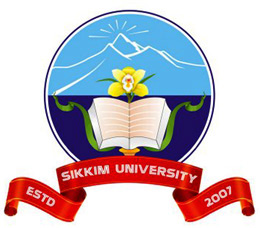 (A central university established by an Act of Parliament of India in 2007 and accredited by NAAC in 2015)Department of Microbiology School of Life Sciences 6th Mile, Samdur, Tadong-737102, Gangtok, SikkimDate: 01/12/2023Advertisement for the position of Research Associate in a DBT funded research project [BT/PR41644/NER/95/1718/29021 dt 23.03.2021] at the Department of Microbiology, Sikkim University, Gagtok, Sikkim  Applications are invited from Indian nationals for the position of Research Associate in a DBT funded research project with following details:  Title of the project: “Ecological and Physiological Roles of Microorganims of Glaciers of North Sikkim, India for Impact Assessment on Climate Change” Principal Investigator: Dr. Nagendra Thakur, Associate Professor, Department of Microbiology, School of Life Sciences, 6th Mile, Samdur, Tadong-737102, Gangtok, Sikkim.  Name of the position: Research Associate (01 No.) Essential qualifications: PhD/Thesis submitted in Microbiology/Biotechnology Desirable qualification: working experience in biological laboratories  Remuneration: As per the DBT norms Duration: 6 months and can be extended subject to annual performance review  How to apply: Interested candidates may send their application in the prescribed format through e-mail to Dr. Nagendra Thakur (PI), Associate Professor, Dept. of Microbiology, Sikkim University within 15 days of publication of this advertisement. However, candidates may also submit the application by hand (personally).  Email ID of Principal Investigator (PI): nthakur@cus.ac.in Shortlisted candidates will be called for interview through e-mail/phone and no TA/DA will be paid for attending the interview. The position will be available immediately Due date: The application must reach the PI, Dr. Nagendra Thakur before 14th December 2023. APPLICATION FORMName :_______________________________________________________ Date of birth:_________________Category(Gen/SC/ST/OBC):_______ Marital status:______________________________________________ Gender (Male/Female):_____________ Nationality:________________ Mailing address:_____________________________________________________________  ___________________________________________________________________________ Permanent address: __________________________________________________________ ___________________________________________________________________________ Mobile /Phone number (STD code): ____________________________________________ E-mail:____________________________________________________________________ Education (starting from matriculation) Academic Qualifications: Professional Experience:___________________________________________________ Why do you consider yourself fit for the post:______________________________________ Any other relevant information:__________________________________________________ DECLARATIONI hereby declare that I have carefully read the instructions and particulars supplied to me and that the entries made in this application form are correct to the best of my knowledge and belief. If selected, I promise to abide by the rules and guidelines of the University. I note that the decision of the project appointment committee (PAC) is final in regard to selection. PAC with consent of Principle investigator will have the right to reject my candidature at any time after my admission, provided all are satisfied that I was selected on false particulars furnished by me or my antecedents prove that my continuance in the project is not desirable. I agree that I shall abide by the decision of the PAC which will be final.    Place:   Date:                                                                          Signature of the applicantExamination Passed Board/UniversityYear of Passing Subject taken% of Marks Div 